Publicado en Barcelona el 28/06/2018 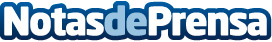 El 95% de las marcas españolas confía en los influencersEl público tiene en cuenta las opiniones de los nuevos referentes digitales y las marcas no quieren perder esta oportunidad para llegar a su públicoDatos de contacto:M. SanchezNota de prensa publicada en: https://www.notasdeprensa.es/el-95-de-las-marcas-espanolas-confia-en-los Categorias: Imágen y sonido Moda Comunicación Marketing Cataluña E-Commerce http://www.notasdeprensa.es